от 27 апреля 2023 года										№ 431О внесении изменений в постановление администрации городского округа 
город Шахунья Нижегородской области от 06.04.2022 № 311 «О создании Координационного совета по развитию малого и среднего предпринимательства и агробизнеса при главе местного самоуправления городского округа город Шахунья Нижегородской области»В соответствии с кадровыми изменениями администрация городского округа город Шахунья  п о с т а н о в л я е т :1. В постановление администрации городского округа город Шахунья Нижегородской области от 06.04.2022 № 311 «О создании Координационного совета по развитию малого и среднего предпринимательства и агробизнеса при главе местного самоуправления городского округа город Шахунья Нижегородской области» внести следующие изменения:1.1 Изложить состав Координационного совета по развитию малого и среднего предпринимательства и агробизнеса при главе местного самоуправления городского округа город Шахунья Нижегородской области в следующей реакции:2. Настоящее постановление вступает в силу после официального опубликования посредством размещения настоящего постановления в газете «Знамя труда» и в сетевом издании газеты «Знамя труда».3. Управлению делами администрации городского округа город Шахунья обеспечить размещение настоящего постановления в газете «Знамя труда», в сетевом издании газеты «Знамя труда» и на официальном сайте администрации городского округа город Шахунья Нижегородской области.Глава местного самоуправлениягородского округа город Шахунья							   О.А.Дахно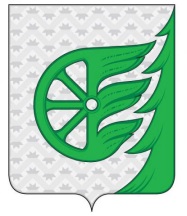 Администрация городского округа город ШахуньяНижегородской областиП О С Т А Н О В Л Е Н И ЕДахно Олег Анатольевич- глава местного самоуправления городского округа город Шахунья, председатель Координационного совета;    Стрелков Леонид Валерьевич- председатель Совета депутатов городского округа город Шахунья, сопредседатель Координационного совета (по согласованию);Серов Александр Дмитриевич- первый заместитель главы администрации городского округа город Шахунья, заместитель председателя Координационного совета;Борисова Виолетта Васильевна  - ведущий специалист сектора по поддержке малого бизнеса и развития предпринимательства администрации городского округа город Шахунья, секретарь Координационного совета;          Члены Координационного совета:Члены Координационного совета:Софронов Юрий Алексеевич- заместитель главы администрации городского округа город Шахунья, начальник Управления по работе с территориями и благоустройству администрации городского округа город Шахунья;Баранов СергейАлександрович- начальник Управления сельского хозяйства администрации городского округа город Шахунья; Крутцов Николай ПавловичУткин РоманСергеевич- Начальник отдела экономики, прогнозирования и инвестиционной политики администрации городского округа город Шахунья;- начальник сектора по поддержке малого бизнеса и развития предпринимательства администрации городского округа город Шахунья;Маликов Анатолий АлександровичШамян Гарегин Карленович Никитин РоманБорисовичРазумов ДенисВалерьевичМиронова ТатьянаАнатольевнаСоколов СергейАлексеевичЦветков СергейАлександровичРябков СергейНиколаевичЗуйков ЕвгенийВикторовичМартынов АлександрВладимирович- генеральный директор АО «Молоко» (по согласованию);- директор ООО «Агат» (по согласованию);- генеральный директор ООО «Тканые узоры» (по согласованию);- директор обособленного подразделения ООО «М-ВУД» (по согласованию);- председатель правления Шахунского потребительского общества «Коопунивермаг» (по согласованию);- директор СПК «Родина» (по согласованию);- председатель СПК «Новый путь» (по согласованию);- генеральный директор АО «Хмелевицы» (по согласованию);- глава КФХ «Мелешиха» (по согласованию);- директор ООО «МАКСЛ», уполномоченный по защите прав предпринимателей (по согласованию);Усова Татьяна Валерьевна- индивидуальный предприниматель (по согласованию);Саидов Минкаил Саидович         - индивидуальный предприниматель (по согласованию);Хебнев Сергей Александрович         - индивидуальный предприниматель (по согласованию);Шамян Карлен Гарегинович- индивидуальный предприниматель (по согласованию);Архипов Сергей Александрович- индивидуальный предприниматель (по согласованию);Веселов ДенисВасильевич- индивидуальный предприниматель (по согласованию);Оболонков Алексей Иванович  - индивидуальный предприниматель (по согласованию);Варакин Павел Сергеевич- индивидуальный предприниматель (по согласованию).